Publicado en Madrid el 07/05/2020 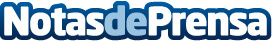 Herbalife Nutrition recomienda cómo lidiar con el confinamiento a través del yoga y la meditaciónEl confinamiento en el hogar por el coronavirus puede disparar los niveles de estrés y ansiedad y llevar incluso a la depresión. El yoga y la meditación son técnicas al alcance de todos que permiten despejar la mente y enfocarla en el presente. Herbalife Nutrition da 9 consejos básicos para sacar el mejor provecho a la meditación en casaDatos de contacto:NURIA SANCHEZ917818090Nota de prensa publicada en: https://www.notasdeprensa.es/herbalife-nutrition-recomienda-como-lidiar-con Categorias: Sociedad Entretenimiento Otros deportes Bienestar http://www.notasdeprensa.es